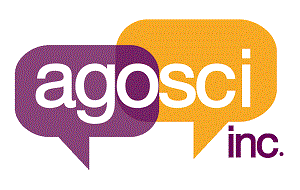 AGOSCI Annual Research Grant Applications Close Thursday 31 October 2019AGOSCI is an Australian not-for-profit organisation and inclusive group interested in enhancing the participation of all people with complex communication needs. As an organisation, AGOSCI provides a supportive community for people with complex communication needs and their family members, and assists professionals including speech pathologists and teachers to best support this population. AGOSCI values research in the field of complex communication needs and augmentative and alternative communication (AAC) systems.  One research grant is available to the value of $1000 to support the growth of research which will contribute to enhanced outcomes and participation for people with complex communication needs. The grant is available to both established researchers and higher degree research students. 

Criteria for Selection:The applicant must be a current member of AGOSCI. The applicant must be conducting or plan to conduct research in the areas of complex communication needs and/or AAC. The applicant must demonstrate how they will obtain the research support and expertise necessary to conduct and complete the project.Additional RequirementsFunds will not be released until an Ethics Clearance from the organisation hosting the research is obtained. A copy of the ethics application and clearance must be lodged with AGOSCI within 12 months of the notification of grant success. Within 12 months of grant approval, the recipient will be required to write a brief report containing an overview of the project for the AGOSCI In Focus magazine. A final statement showing expenditure of funds provided by AGOSCI must be submitted to AGOSCI on completion of the project.Copies of any presentation or papers arising from the project must be provided to AGOSCI.On completion of the project, the grant recipient is required to work with AGOSCI to record a webinar detailing key findings of the research to be shared with AGOSCI members.AGOSCI requires that successful applicants acknowledge the organisation’s contribution in all publications, presentations, and media releases relating to the research. This research grant is not intended to support higher degree enrolment fees, travel or conference registration, or accommodation.The successful applicant may be featured in articles, media releases, or research profiles to promote the research grant program and raise the profile of AAC research in Australia.Please note that the research project must be completed within two (2) years of the date of grant payment. If the recipient of a research grant is unable to complete their research project, all grant funds received must be returned to AGOSCI. 

Submitting an ApplicationTo apply for AGOSCI’s research grant, please email an electronic copy of the application form in word format to:        	Darren Trentepohl (Chairperson, AGOSCI)         	agoscichair@agosci.org.auApplications close Thursday 31 October 2019.Late applications cannot be acceptedFor further information please contact Darren Trentepohl via email agoscichair@agosci.org.au or phone   0435 537 973. AGOSCI Annual Research Grant Application  1.  Chief Investigator	Title & Name:Company Name:Position:Postal Address:Telephone:Email:2. Anticipated Use of FundsPlease provide a brief overview of your project (demonstrating relevance to complex communication needs and/or AAC) and anticipated use of the AGOSCI research grant. 3.  Research Experience / Research SupportPlease demonstrate that you have appropriate experience and/or research support to complete the project. Research students are required to state the name, institution, and role of their supervisors/mentors.4.  PublicationsPlease list any successful publications over the last 5 years.5. Conference or Workshop PresentationsPlease list any conference or workshop presentations you have given over the last 5 years.6. Other Research Grants Held or Requested for this ProjectPlease list the details of support requested from other funding agencies for this project or other research grants currently held.7. Ethical ConsiderationsFunds will not be released until an Ethics Clearance from the organisation hosting the research is obtained. Please indicate the current status of ethics approval and attach certificates of approval where appropriate. 